EMEI  “OLINDA MARIA DE JESUS SOUZA”TURMA: MINI GRUPOPROFESSORA: CRISTIANESUGESTÃO DE ATIVIDADES – SEMANA: DE  21/06 A 02/07 – 2021TEMA: FESTA JUNINAOLÁ CRIANÇAS E FAMÍLIA! TUDO BEM COM VOCÊS? A FESTA JUNINA NO BRASIL É UMA FESTA POPULAR, QUE ACONTECE NO MÊS DE JUNHO COM COMIDAS, DANÇAS TÍPICAS, BRINCADEIRAS E ROUPAS DE CAIPIRA. CADA REGIÃO DO NOSSO PAÍS POSSUI SUA RIQUEZA CULTURAL. VAMOS APROVEITAR PARA CONHECER UM POUQUINHO!!!ATIVIDADE 1: VÍDEO-AULA – ARRAIÁ NA FLORESTA VEM CÁhttps://www.youtube.com/watch?v=9BHuChzEIcw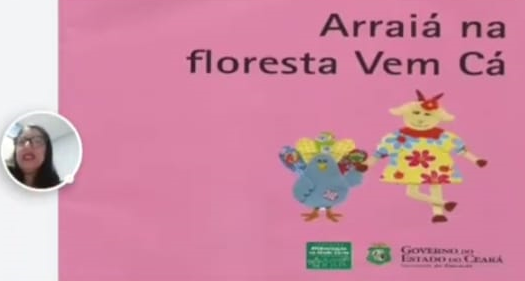 A TIA CRIS IRÁ CONTAR PARA VOCÊS A HISTÓRIA DO “ARRAIÁ NA FLORESTA VEM CÁ” E ASSIM VAMOS CONHECER ALGUMAS CARACTERÍSTICAS DA FESTA JUNINA.DEPOIS OBSERVE A CENA ABAIXO, ELA MOSTRA UM DOS ENFEITES DA FESTA JUNINA: AS BANDEIRINHAS. 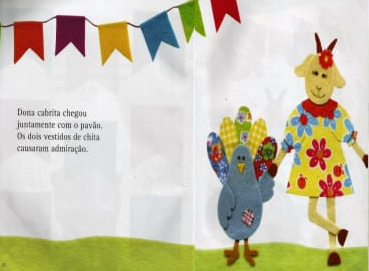 AGORA RESPONDA:QUAIS AS CORES DAS BANDEIRINHAS?QUANTAS BANDEIRINHAS TEM NO CORDÃO?ATIVIDADE 2: SONS DA FESTA JUNINAhttps://youtu.be/HdpWbuBlBKo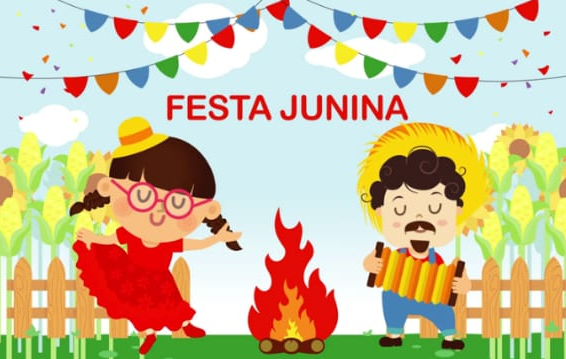 QUAIS OS SONS QUE ENCONTRAMOS NA FESTA JUNINA? VAMOS ASSISTIR O VÍDEO SOBRE A FESTA JUNINA. O ADULTO PODERÁ CONVERSAR COM A CRIANÇA SOBRE A TRADICIONAL FESTA QUE OCORRE NO MÊS DE JUNHO, PEDIR PARA CRIANÇA REPETIR ALGUNS NOMES DOS ENFEITES DA FESTA (BANDEIRINHA, BALÃO).	ATIVIDADE 2: AS COMIDAS TÍPICASVídeo: Crianças contam histórias – Festa Juninahttps://youtu.be/ddU0Ppm6RNY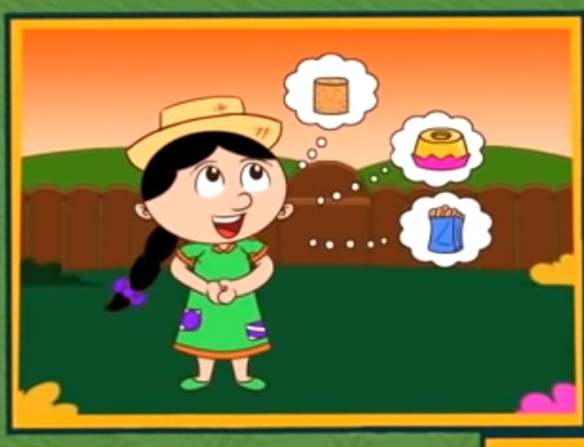 AS COMIDAS TÍPICAS DA FESTA JUNINA SÃO DELICIOSAS. DEPOIS QUE ASSISTIR O VÍDEO GRAVE UM ÁUDIO OU VÍDEO DIZENDO QUAL DESSAS COMIDAS VOCÊ MAIS GOSTA E ENVIE PARA PROFESSORA. ATIVIDADE 3: VÍDEO – PULA PIPOQUINHAhttps://youtu.be/MgG13r2fVOw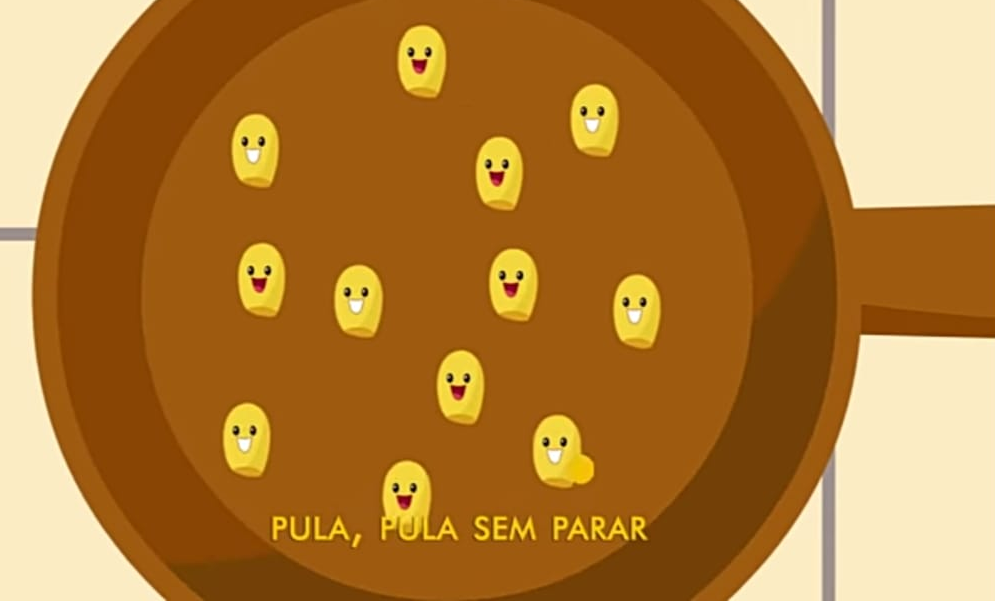 ASSISTIR, CANTAR E DANÇAR A MÚSICA ACOMPANHANDO A MELODIA.ATIVIDADE 4: BRINCANDO NA FESTA JUNINAAS BRINCADEIRAS DA FESTA JUNINA SÃO DIVERTIDAS E CONTRIBUEM PARA O DESENVOLVIMENTO DE VÁRIOS ASPECTOS NA CRIANÇA. UMA DELAS É A TRADICIONAL “PESCARIA”PARA ESSA BRINCADEIRA VAMOS PRECISAR DE:UMA BACIA;OBJETOS PEQUENOS;UMA PENEIRA OU ESCUMADEIRA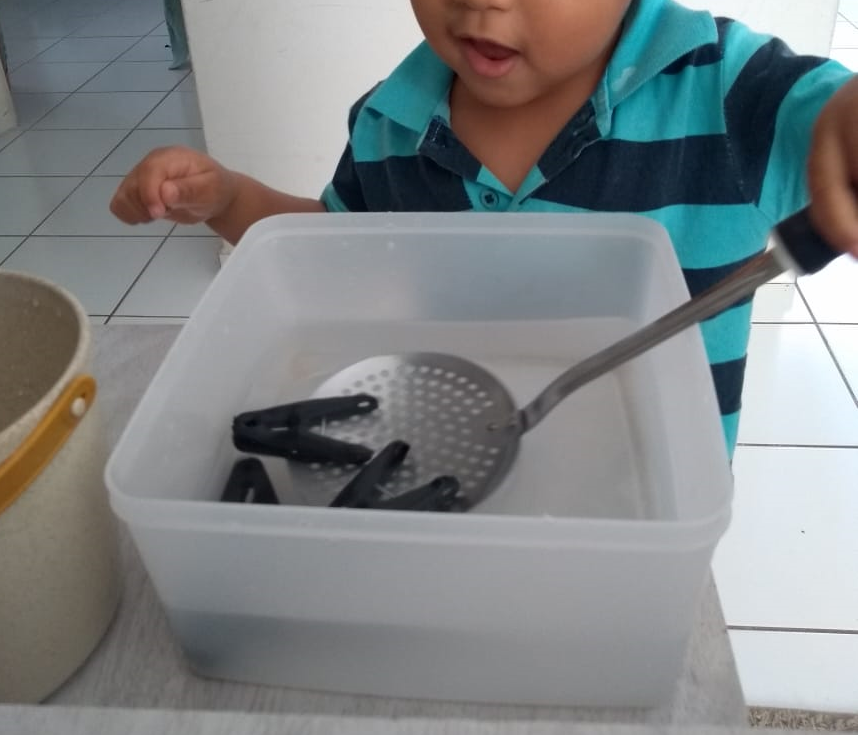 ATIVIDADE 5: HORA DE BRINCAR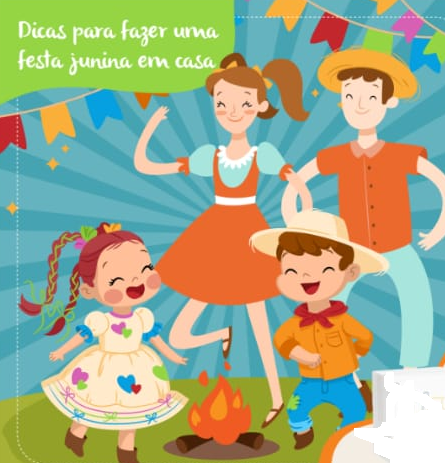 VAMOS BRINCAR DE FESTA JUNINA? IMPROVISE ROUPAS USANDO A CRIATIVIDADE (PEÇAS XADREZ, COLORIDAS, PODE ACRESCENTAR UNS REMENDOS). AS MENINAS PODEM FAZER NO ROSTO PINTINHAS COM MAQUIAGEM, TRANÇAS NO CABELO, CHAPÉU; JÁ OS MENINOS PODEM FAZER BIGODE, COSTELETAS, USAR CHAPÉU. PREPARE UMA PIPOCA, UM BOLO DE FUBÁ OU OUTRA COMIDINHA QUE GOSTAR. JUNTO COM A CRIANÇA PODERÃO CONFECCIONAR BANDEIRINHAS COM FOLHAS DE REVISTA PARA ALEGRAR O AMBIENTE E BASTA SOLTAR O SOM E APROVEITAR ESSA FESTA. VIVA!!!! 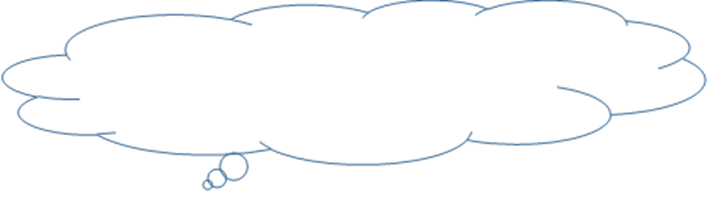 REFERÊNCIA BIBLIOGRÁFICAARRAIÁ NA FLORESTA VEM CÁ. In Emei Olinda Maria. Ano 2021 (2m35s). Disponível em https://www.youtube.com/watch?v=9BHuChzEIcw. Acesso em 16 Junho 2021.SONS DA FESTA JUNINA. In Nossa Vida com Alice. Ano 2017 (0m54s). Disponível em https://youtu.be/HdpWbuBlBKo . Acesso em 16 Junho 2021.CRIANÇAS CONTAM HISTÓRIA – FESTA JUNINA. In Cantinho da Criança. Ano 2014 (1m4s). Disponível em https://youtu.be/ddU0Ppm6RNY . Acesso em 16 Junho 2021.PULA PIPOQUINHA. In Bob Zoom. Ano 2017 (1m46s). Disponível em https://youtu.be/MgG13r2fVOw . Acesso em 16 Junho 2021.BRINCANDO NA FESTA JUNINA. Imagem Acervo da Professora. 16 Junho 2021.FESTA JUNINA. Imagem in Mili Multimarcas. Ano 2018. Disponível em http://www.mili.com.br/dicas/dicas-para-fazer-uma-festa-junina-em-casa/Acesso em 16 Junho 2021.